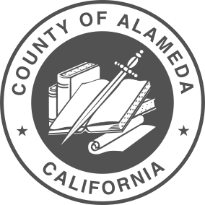 March 2, 2021By Online ConferenceMINUTESPresent: Raymond Banks, Karen Roye, Marlo Spooner, Succatti Shaw, Lou Rigali, Alexandria Kay, Tim Smith, Damon Johnson (Shuja), Tanasha Stevens: Meeting attendance (quorum)Not Present: Jasmine Quinn, Taqwaa Bonner, James RuckerCall to Order: 6:20 p.m.CAB – Open Seats and Recruitment Update (Raymond): District 1 - 2 open seats; District 2 - *1 open seats; District 3 – 0 open seats; District 4 - 1 open seat; District 5 – 0 open seats; Corrections:Tim Smith would like to correct the records. Tim requested the entirety from 2011- present of Ab109 activities from Lieutenant Perez. The records say 2011 –  2017, just want to be clear that it is from years 2011/2012 2012/1213 2013/2014 2014/2015 2015/2016 2016/2017 2017/2018 2018/2019 2019/2020  Alexandria Kay would like to put on record the spelling of name is Alexandria Kay not Alexander. You can use Alex kay. Also, Alex Kay should be listed in connection to the 41500 and lieutenant PerezDiscussion:•	Item7: 5-year felony probation: Alex kay would like to be notify and cc when Raymond emails Eric to get clarity. Raymond is looking for a couple volunteers to help get emails for question hadItem9: Cost and fees for the cab new application process is on for discussion and action. Cab application transparencies Motions:Marlo Motion to approve February minutes. Amending the spelling of Alex Kay name, it is ok to use Alex Kay. Tim Smith would like the years corrected on his report back from lieutenant Perez corrected from 2011-2017 changed to 2011-2020 All in favor and Motion Passed.  Raymond Banks made motion to remove cab member “Jasmin Quinn” from the community advisory board Kamarlo second 0 opposed. Motion passed Jasmin Quinn has been removed from board.Marlo made a motion to vote on 1950 assembly bill extension of services. Motion Passed All in favor 0 opposedKaren Roye made motion and Alex Kay second for Cost and Fees on Cab applications. Cab application transparencies  Motion Passed: All in favor 0 opposedRaymond made a motion the cab have an exit interview.  Marlo second the motion all in favor. Motion Passed All in favor 0 opposedRaymond put in motion to create and begin the process for conflict resolution. 6 in favor 1 opposed (Tim) Motion Passed. Marlo put motion to vote on Retroactive Justice Program Karen second It. 4 in favor 3 abstain (Marlo, Tim, and Ray) Motion Passed. Marlo put a motion to remove the term Gang from the front of gang violence intervention and prevention and change it to violence intervention and prevention. Solja second the motion 5 in favor 2 abstain (Ray and Marlo). Motion Passed  Raymond made a motion and Marlo second motion on physical year 2021 recommendations. 21/22 year by category 6 in favor 1 recusal (Tim). Motion Passed Marlo made a motion to end the meeting all in favor 0 opposed. Motion Passed PresentationsItem6: David Harris did not show up Item8: Shauna will present the California assembly bill 1950 extension of services on agenda for discussion and action. Extension of services for persons on ab109 1950 probation. Could go to 2020 for getting off paperwork.  Item10: Raymond Banks presentation on discrimination policies. Would like to try conflict resolution presentation. He also would like an exit interview. Item11: Report from Santa Rita lieutenant Perez did not show up for CAB meeting however made small report to Alex Kay. Alex Kay 41500 minutes from ab109 activities from the duration of 2011-2020.  Alex kay was his contact person.  Cynthia von and Perez have both given Alex Kay a bit of a run around.  Item12: Eric presentation on Retroactive Justice Program on for discussion and action. Item13: Janene from probation presentation Gang violence intervention and prevention program up for discussion and action  Item14: Shauna presentation of the Physical year 2021 recommendations etc.Public Comment – 3 minutes- per personAdjournment – Marlo made motion to adjourn meeting, motion was 2nd by Alexandria meeting adjourned at 8:21 pmNext MeetingApril 6, 2021 6:15 – 8:15